(FAKÜLTE / YÜKSEKOKUL VE ENSTİTÜLER İÇİN BAŞVURU DİLEKÇESİ)ÇANKIRI KARATEKİN ÜNİVERSİTESİ REKTÖRLÜĞÜ……………………………………………………………………….. DEKANLIĞINA / MÜDÜRLÜĞÜNE					  ………. tarihli ve ……… sayılı Resmi Gazete ve Çankırı Karatekin Üniversitesi web adresinde yayımlanan ........................ tarihli Üniversiteniz ……..........................(Fakültesi /Yüksekokulu)..................................................(Bölümü)………….……….………………… (Anabilim Dalında/Programında ) bulunan……….……………………………….ilan nolu ve ……..…… kadro dereceli ……………………………………………….. (Öğretim Görevlisi /Araştırma Görevlisi) kadrosu ilanına başvurmak istiyorum. Aşağıda belirtmiş olduğum bilgilerimin tarafımdan tam ve doğru olarak doldurulduğunu beyan eder, atanmamı müteakip beyanlarım ile ilgili gerçeğe aykırı belge veya beyanlardan doğacak her türlü hukuki sonucu kabul ederim. …/…./20….						                                         Adı, Soyadı ve İmzası	EK : Akademik Personel Başvuru Formu ve EkleriT.CÇANKIRI KARATEKİN  ÜNİVERSİTESİ REKTÖRLÜĞÜAKADEMİK PERSONEL  BAŞVURU FORMU							İLAN TARİHİ : …………………..Adı Soyadı		: ........................................................T.C. Kimlik No		: ........................................................Baba Adı			: ........................................................Doğum Tarihi ve Yeri	: ........................................................Adres(Yazışma Adresi)   	 : ...........................................................................................................................................		                 ..........................................................................................................................................Telefon 			: (ev) ..................................(varsa iş) ...................................(Cep) ..................................................		  	e-mail	:.................................................................................Başvurduğu Kadro Ünvanı	: ... .........................................   Fakülte/Yüksekokul/Enstitü/Rektörlük       : ...........................................................Bölümü		:..............................................   Anabilim Dalı /Program   :......................................................................................Kadro Derecesi	:..............................................   İlan  No :..................................................................................................* Yüksek lisans veya doktora mezunu değilseniz bu satırların mezuniyet tarihi kısmına öğrenci veya devam ediyor ibaresi yazılacaktır.Başvuru Sahibinin İmzası	:					     		Tarih : ... / …./ 20.…EKTE SUNULAN BELGELER KİMLİK BİLGİLERİKİMLİK BİLGİLERİKİMLİK BİLGİLERİKİMLİK BİLGİLERİT.C. Kimlik NoMedeni HaliKimlik Seri NoDiniAdı ve SoyadıKayıtlı olduğu İl/ İlçeBaba ve Ana AdıCilt NoCinsiyetiAile Sıra NoDoğum Yeri Sıra NoDoğum TarihiVeriliş Tar.Verildiği YerKayıt NoADLİ SİCİL-SAĞLIK-ASKERLİK DURUMU BEYANIADLİ SİCİL-SAĞLIK-ASKERLİK DURUMU BEYANIADLİ SİCİL-SAĞLIK-ASKERLİK DURUMU BEYANIADLİ SİCİL-SAĞLIK-ASKERLİK DURUMU BEYANIADLİ SİCİL-SAĞLIK-ASKERLİK DURUMU BEYANIADLİ SİCİL-SAĞLIK-ASKERLİK DURUMU BEYANIADLİ SİCİL-SAĞLIK-ASKERLİK DURUMU BEYANIADLİ SİCİL-SAĞLIK-ASKERLİK DURUMU BEYANIADLİ SİCİL-SAĞLIK-ASKERLİK DURUMU BEYANIADLİ SİCİL-SAĞLIK-ASKERLİK DURUMU BEYANIADLİ SİCİL-SAĞLIK-ASKERLİK DURUMU BEYANIADLİ SİCİL-SAĞLIK-ASKERLİK DURUMU BEYANIADLİ SİCİL-SAĞLIK-ASKERLİK DURUMU BEYANIADLİ SİCİL-SAĞLIK-ASKERLİK DURUMU BEYANIADLİ SİCİL-SAĞLIK-ASKERLİK DURUMU BEYANIMemuriyete engel adli sicil kaydımVardırVardırVardır  Yoktur     Yoktur     Yoktur   Sağlık DurumumAtanmış olduğum görevimi yapmayaengel bir sağlık sorunumAtanmış olduğum görevimi yapmayaengel bir sağlık sorunumAtanmış olduğum görevimi yapmayaengel bir sağlık sorunumAtanmış olduğum görevimi yapmayaengel bir sağlık sorunumAtanmış olduğum görevimi yapmayaengel bir sağlık sorunumAtanmış olduğum görevimi yapmayaengel bir sağlık sorunumAtanmış olduğum görevimi yapmayaengel bir sağlık sorunumAtanmış olduğum görevimi yapmayaengel bir sağlık sorunumAtanmış olduğum görevimi yapmayaengel bir sağlık sorunumAtanmış olduğum görevimi yapmayaengel bir sağlık sorunumVardır     Yoktur  Askerlik Hizmeti (İlgili Alanları Mutlaka Doldurunuz)                Yaptım  Yaptım  Yaptım  Yaptım        Er, Erbaş      Er, Erbaş      Er, ErbaşMuafMuafTecilliTecil Bitiş TarihiTecil Bitiş TarihiAskerlik Hizmeti (İlgili Alanları Mutlaka Doldurunuz)                Yaptım  Yaptım  Yaptım  Yaptım        Yedek Subay      Yedek Subay      Yedek SubayMuafMuafTecilliTecil Bitiş TarihiTecil Bitiş TarihiAskerlik Hizmeti (İlgili Alanları Mutlaka Doldurunuz)                Yaptım  Yaptım  Yaptım  Yaptım        Bedelli      Bedelli      BedelliMuafMuafTecilliTecil Bitiş TarihiTecil Bitiş TarihiAskerlik Hizmeti (İlgili Alanları Mutlaka Doldurunuz)                Yaptım  Yaptım  Yaptım  Yaptım        …………….      …………….      …………….MuafMuafTecilli    …../…./20…    …../…./20…Askerlik Hizmeti (İlgili Alanları Mutlaka Doldurunuz)                Başlama Tar.Başlama Tar.Başlama Tar.Başlama Tar.Bitiş Tar.Bitiş Tar.Bitiş Tar.MuafMuafTecilli    …../…./20…    …../…./20…Askerlik Hizmeti (İlgili Alanları Mutlaka Doldurunuz)                ..../…./20…...../…./20…...../…./20…...../…./20….…./…./20……./…./20……./…./20…MuafMuafTecilli    …../…./20…    …../…./20…DİĞER HİZMET BİLGİLERİDİĞER HİZMET BİLGİLERİDİĞER HİZMET BİLGİLERİDİĞER HİZMET BİLGİLERİDİĞER HİZMET BİLGİLERİDİĞER HİZMET BİLGİLERİDİĞER HİZMET BİLGİLERİDİĞER HİZMET BİLGİLERİDİĞER HİZMET BİLGİLERİDİĞER HİZMET BİLGİLERİDİĞER HİZMET BİLGİLERİDİĞER HİZMET BİLGİLERİDİĞER HİZMET BİLGİLERİDİĞER HİZMET BİLGİLERİDİĞER HİZMET BİLGİLERİVarsa SSK’lı ve Bağ-Kur’lu HizmetiVar SSK No …………………………SSK No …………………………SSK No …………………………SSK No …………………………SSK No …………………………SSK No …………………………SSK No …………………………SSK No …………………………Bağ-Kur No…………………….Bağ-Kur No…………………….Bağ-Kur No…………………….Bağ-Kur No…………………….Herhangi bir Kamu Kurumunda kadrolu olarak görev yapıp-yapmadığıYapmıyorum           Yapmıyorum           Yapmıyorum           Yapmıyorum           Yapmıyorum           Yapmıyorum           Yapmıyorum           Yapmıyorum           Yapmıyorum           Yapmıyorum           Yapmıyorum           Yapmıyorum           Yapmıyorum           Yapmıyorum           Herhangi bir Kamu Kurumunda kadrolu olarak görev yapıp-yapmadığıYapıyorum            Yapıyorum            Yapıyorum            Yapıyorum            Yapıyorum            Yapıyorum            Kurumum:Kurumum:Kurumum:Kurumum:Kurumum:Kurumum:Kurumum:Kurumum:Herhangi bir Kamu Kurumunda kadrolu olarak görev yapıp-yapmadığıYapıyorum            Yapıyorum            Yapıyorum            Yapıyorum            Yapıyorum            Yapıyorum            Unvanım:Unvanım:Unvanım:Unvanım:Unvanım:Unvanım:Unvanım:Unvanım:Akademik Personel ve Lisansüstü Eğitimi Giriş Sınavı (ALES)Aldığı PuanAldığı PuanAldığı PuanSınav TarıhiAkademik Personel ve Lisansüstü Eğitimi Giriş Sınavı (ALES)ALES-SAYALES-SÖZALES-EASınav TarıhiAkademik Personel ve Lisansüstü Eğitimi Giriş Sınavı (ALES)EĞİTİM DURUMUYükseköğretim KurumuYükseköğretim KurumuYükseköğretim KurumuYükseköğretim KurumuYükseköğretim KurumuEĞİTİM DURUMUÜniversiteFakülte/Yük.Ok./ EnstitüBölümü / Anabilim DalıMezuniyet TarihiMezuniyet NotuLisansYüksek LisansDoktoraYABANCI DİL BİLGİLERİYABANCI DİL BİLGİLERİYABANCI DİL BİLGİLERİGirdiği Yabancı Dil Sınavı Aldığı PuanSınav TarihiYDSKPDSÜDSDİĞER Halen Çalıştığınız Kurum (Resmi Kurumlarda Çalışanlar İçin)UnvanDurum(Kadrolu-Sözleşmeli)Durum(Kadrolu-Sözleşmeli)Durum(Kadrolu-Sözleşmeli)Bu Göreve Başlama TarihiMECBURİ HİZMET BİLGİLERİ :   MECBURİ HİZMETİM  YOK        MECBURİ HİMZETİM VAR             (VAR İSE AŞAĞIDAKİ ALANLARI DOLDURUNUZ)MECBURİ HİZMET BİLGİLERİ :   MECBURİ HİZMETİM  YOK        MECBURİ HİMZETİM VAR             (VAR İSE AŞAĞIDAKİ ALANLARI DOLDURUNUZ)MECBURİ HİZMET BİLGİLERİ :   MECBURİ HİZMETİM  YOK        MECBURİ HİMZETİM VAR             (VAR İSE AŞAĞIDAKİ ALANLARI DOLDURUNUZ)MECBURİ HİZMET BİLGİLERİ :   MECBURİ HİZMETİM  YOK        MECBURİ HİMZETİM VAR             (VAR İSE AŞAĞIDAKİ ALANLARI DOLDURUNUZ)MECBURİ HİZMET BİLGİLERİ :   MECBURİ HİZMETİM  YOK        MECBURİ HİMZETİM VAR             (VAR İSE AŞAĞIDAKİ ALANLARI DOLDURUNUZ)MECBURİ HİZMET BİLGİLERİ :   MECBURİ HİZMETİM  YOK        MECBURİ HİMZETİM VAR             (VAR İSE AŞAĞIDAKİ ALANLARI DOLDURUNUZ)Mecburi Hizmetinizin Bulunduğu Kurum Mecburi Hizmetin Hangi Kanundan KaynaklandığıMecburi Hizmetin Hangi Kanundan KaynaklandığıMecburi Hizmetin Hangi Kanundan KaynaklandığıMecburi Hizmetin Hangi Kanundan KaynaklandığıMecburi Hizmetin Hangi Kanundan Kaynaklandığı        2547 S.K.         2547 S.K.        1416 S.K.       ………………….       ………………….ALES Sonuç BelgesiMerkezi Yabancı Dil Sınavı  veya Eşdeğerliliği Ösym Tarafından Kabul Edilen Sonuç BelgesiLisans Mezuniyet BelgesiLisans Transkriptİş Tecrübe Belgesi (SGK)ÖzgeçmişBilimsel Çalışma ve Eserlerİki Adet FotoğrafYüksek Lisans Mezuniyet Belgesi Öğrenci Belgesi (Yüksek lisans veya Doktora)Doktora Belgesi……………………………………………………………..BelgeHizmet Belgesi 
(Daha önce Kamuda çalışanlar için)(Teslim Edilen Belgeler İşaretlenecek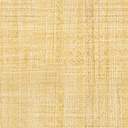 